VOCABULARY SECTION 1:  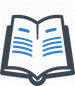 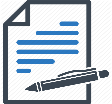 Hey there! Now it is time to check all you have learnt during the previous three worksheets. So, let us get started! Can you remember 8 words from past lessons? Look at the pictures for inspiration and Write them down: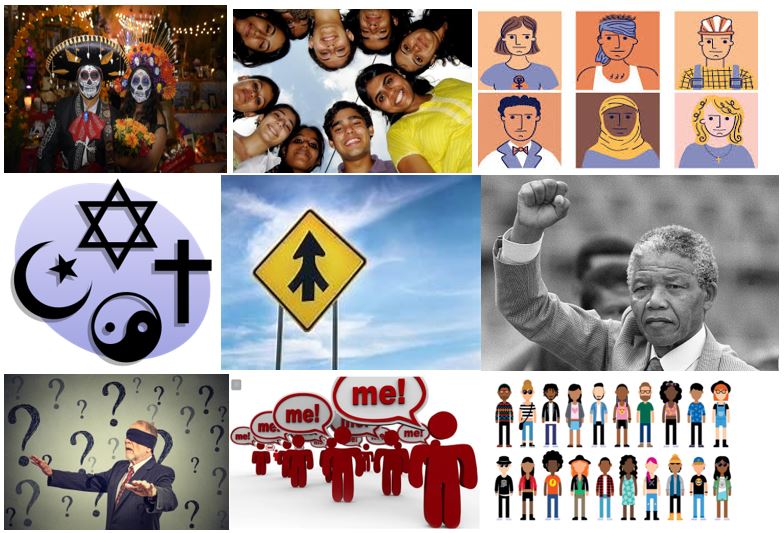       a_______________ b_____________ c_____________ d ________________      e ______________ f _____________ g _____________ h _______________Unscramble the following key words:EGEMR: ___________ ONTIRADTI: ____________ RATNEGEION: ________Have a look at the words in bold and fill in the definitions with them:self-centered / unaware / youngsters / tradition / prejudiceThey are people between the ages of 10 and 16: _________________________The transmission of customs from generation to generation: ________________Someone only worried about their own needs: __________________________A preconceived opinion not based on opinion or experience: _______________Not knowing something means to be: _________________________________Choose and circle the correct option to complete the sentence:Ultimate science discoveries have kept/shifted to start new ways of living nowadays. Every people/generation has stories to tell.Last Saturday night's soccer match really came to life/come to life almost in the end!The teacher has challenged/challenges me to improve my English all the time!Come on! Do not support firsts impressions/first impressions...Just live and let die!GRAMMAR SECTION 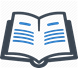 To continue this review, we will work with some grammar! Do you remember the “adverbs of sequence” from last week? Can you unscramble the words and form adverbs of sequence? Example:  SRIFT - FIRSTXETN ____________   ETNH _____________ TRAFE _____________YFLINAL__________     ATAS TA __ ________ ERLTA _____________Once you have unscrambled the words can you classify them in these three groups Finally, look at the three-picture sequence, and write three sentences to create a coherent idea.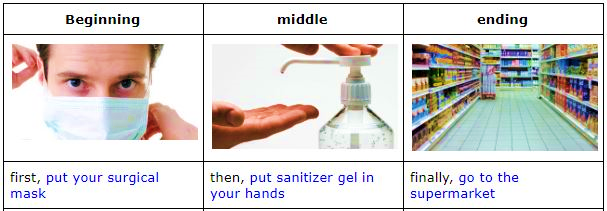 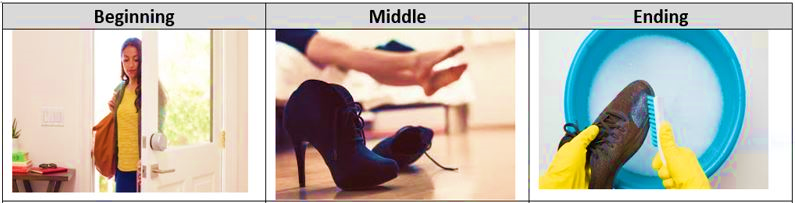 First, ……………………………………………………………………………….Then, ………………………………………………………………………………Finally, …………………………………………………………………………… 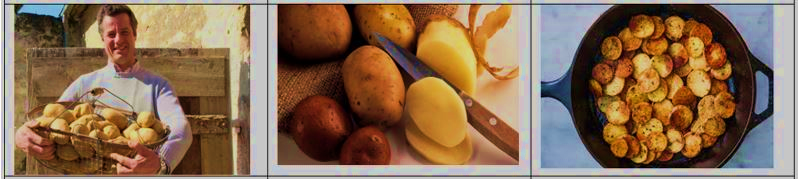 First, ……………………………………………………………………………….Then, ………………………………………………………………………………Finally, …………………………………………………………………………… SECTION 3: Practice Project activity: Down with stereotypes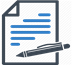 Before finishing this review, we want to invite you to show us your impressions about your generation and your friends. First, write a stereotype you think that old people have about your generation, for example “young people are lazy”. Then, paste a picture that you like about you or your friends related to the stereotype. Finally, write a short paragraph (5 to 6 lines) explaining your picture and why the stereotype in the first part is false. You can use the previous worksheets as a template for the paragraph describing your picture, or you could answer the following questions:Why did you select that stereotype? where did you listen to it? How is it false?What is your belief about your generation? How is your picture representing your belief? What do you think about your generation in general?Also, remember to include some of the keywords you have learnt in these past weeks.Step one: Step two:Step three:Well, in English and in Spanish, we use adverbs of sequence to describe the order in which things happen. We often use adverbs of sequence to tell a story, write a recipe, or give directions!BeginningMiddleEndingStep one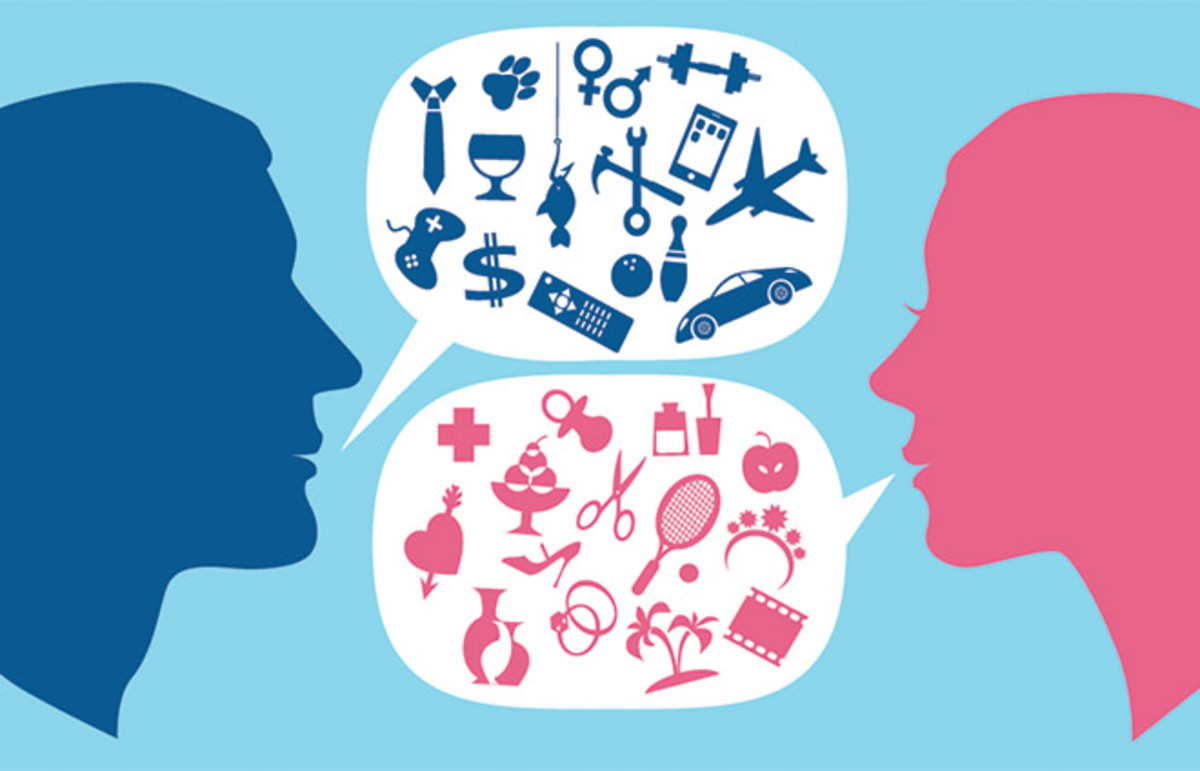 Step two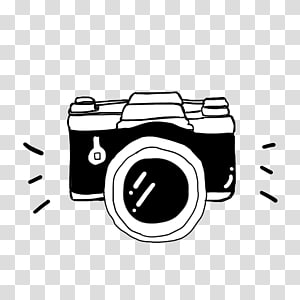 Step three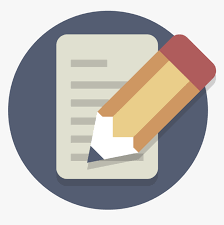 